Π.Αιγινήτου 4   Αίγινα   18010e-mail: keda@aeginadimos.gr22970 22067    22970 22035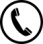 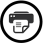 					                                                Αίγινα, 22 Ιουνίου 202212ο ΦΕΣΤΙΒΑΛ ΘΕΑΤΡΟΥ ΑΙΓΙΝΑΣ | 22 ΙΟΥΛΙΟΥ – 10 ΑΥΓΟΥΣΤΟΥ 2022Π Ρ Ο Σ Κ Λ Η Σ Η   Ε Ν Δ Ι Α Φ Ε Ρ Ο Ν Τ Ο Σ   Γ Ι Α   Κ Α Λ Υ Ψ Η   Η Χ Ο Υ,   Φ Ω Τ Ι Σ Μ Ο Υ   &   Ε Ι Κ Ο Ν Α ΣΗ Κοινωφελής Επιχείρηση Δήμου Αίγινας (Κ.Ε.Δ.Α.) ανακοινώνει πρόσκληση ενδιαφέροντος για κάλυψη ήχου, φωτισμού και εικόνας του 12ου Φεστιβάλ Θεάτρου Αίγινας, το οποίο θα πραγματοποιηθεί από 22 Ιουλίου έως και τις 10 Αυγούστου 2022.Πιο συγκεκριμένα, θα χρειαστούν:ΗΧΟΣΗχεία παθητικά | 2 τεμάχια | 600 W έκαστοΤελικός ενισχυτής ανάλογης ισχύος | 1 τεμάχιοΚονσόλα διαχείρισης ήχου δώδεκα (12) καναλιώνΙσοσταθμιστής ήχουΦορητός ηλεκτρονικός υπολογιστής για μουσικήΚάρτα ήχου 24 bit, τεσσάρων (4) καναλιώνΜονάδα επεξεργασίας ήχουΜικρόφωνο ομιλητή (ενσύρματο ή ασύρματο)Μικρόφωνα σκηνής, πυκνωτικά καλής ποιότητας, υπερκαρδιοειδούς πολικού διαγράμματοςΒάσεις μικροφώνου τύπου γερανούΚαλώδιο multi δεκαέξι (16) καναλιώνΦΩΤΙΣΜΟΣΠυλώνες φωτισμού βαρέος τύπου | 2 τεμάχιαΦωτιστικά σώματα τύπου Par 64, 1000 W | 8 τεμάχιαΚονσόλα φωτισμούΜονάδα dimmer, τριφασικήΚαλώδια multi φωτισμούΚαλωδιώσεις συστήματοςΚαλωδιώσεις παροχήςΠαρελκόμενα υλικά συναρμογήςΣύστημα desk για τοποθέτηση μηχανημάτωνΣύστημα desk για φωτιστή (εφόσον ζητηθεί)ΕΙΚΟΝΑProjector | 1 τεμάχιοΟθόνη προβολής | 1 τεμάχιοΑπαραίτητη καλωδίωσηΚονσόλα videoΤεχνική υποστήριξη των ανωτέρωΟι προσφορές θα κατατίθενται σε σφραγισμένο φάκελο, καθημερινά και για χρονικό διάστημα από Δευτέρα 27 Ιουνίου έως και Παρασκευή 01 Ιουλίου 2022, στα γραφεία της Κ.Ε.Δ.Α (Π. Αιγινήτου 4 | 2ος όροφος) κι ώρες 09:30 – 13:30.Απαραίτητο είναι να αναφέρονται α) κόστος ανά παράσταση και β) κόστος ανά πρόβα (εφόσον ζητηθεί). Σημειώνεται πως ο χειρισμός των μηχανημάτων αποτελεί, αποκλειστικά και μόνον, ευθύνη της εταιρείας που θα αναλάβει το εν λόγω έργο.                                       Ο Πρόεδρος της Κ.Ε.Δ.Α.             Νίκος Πτερούδης